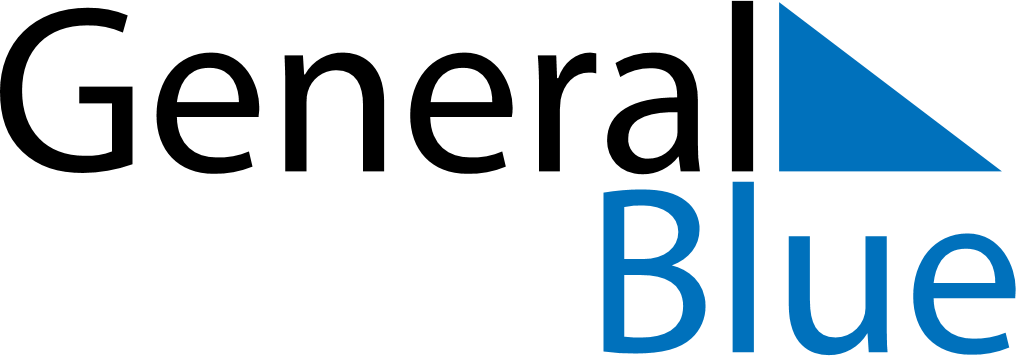 August 2027August 2027August 2027JapanJapanMondayTuesdayWednesdayThursdayFridaySaturdaySunday123456789101112131415Mountain Day16171819202122232425262728293031